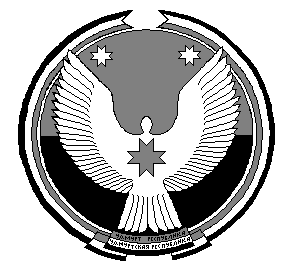 АДМИНИСТРАЦИЯ МУНИЦИПАЛЬНОГО ОБРАЗОВАНИЯ «БЕЛЯЕВСКОЕ»«БЕЛЯЕВСКОЕ» МУНИЦИПАЛ КЫЛДЫТЭТЛЭН АДМИНИСТРАЦИЕЗПОСТАНОВЛЕНИЕ   д.Беляевское            Руководствуясь постановлением Правительства Российской Федерации от 19 ноября 2014 года №1221 «Об утверждении Правил присвоения, изменения и аннулирования адресов», и Устава муниципального образования «Беляевское», Администрация муниципального образования «Беляевское» п о с т а н о в л я е т:1. Земельному участку кадастровым номером 18:09:000000:4701 площадью 136,5 кв.м присвоить адрес: Российская Федерация, Удмуртская Республика,   Игринский район, д.Сепож ,ул.Заречная , 1.Глава муниципального образования                                      В.Ю. Бабкин19 марта  2019 года                                            № 14О присвоении  адресаземельному  участку